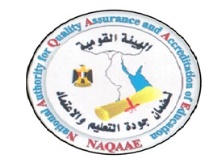 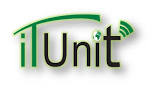 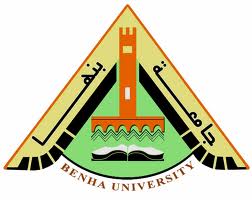 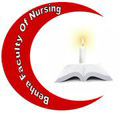 محضر اجتماع فريق وحدة تكنولوجيا الممعلوماتبكلية التمريض- جامعة بنها10/4/2017متم عقد اجتماع  فريق وحدة تكنولوجيا المعلومات وذلك يوم الأثنين الموافق 10/4/2017م فى تمام الساعه 12ظ بوحدة تكنولوجيا المعلومات تحت رعاية أ.د/هويدا صادق عبد الحميد عميد الكلية وذلك لمناقشة مهام الوحدة وذلك بحضور كلا من :د/ أمينه عبد الرازق            مدير وحدة تكنولوجيا المعلوماتد/ سماح رمضان              نائب مدير وحدة تكنولوجيا المعلوماتد/ امل سعيد                   منسق it قسم تمريض الباطنى والجراحىد/ محضية مرسى            منسق  itقسم ادارة التمريضد/ رحاب سليمان             منسق  itقسم تمريض صحة الام والرضيع م.م/ رضا محمد              منسق it قسم تمريض الاطفالم. ولاء كمال                 منسق it قسم تمريض صحة المجتمعميرفت عادل                       مسئول بوابه الكترونيهدينا محمد                          مسئول بوابه الكترونيهتم مناقشة الموضوعات الآتية :الموضوع الأول: لتنظيم ورش عمل للطلاب عن كيفية تفعيل المقرر الإلكترونىالقرار: تم توزيع الادوار على اعضاء الفريق للتنسيق مع الأقسامالموضوع الثانى: تقيم نظام إنفورماتيك لنظام MISالقرار: تم تبليغ المسئول عن MIS لمتابعة النظام وعمل تقرير باللازم                                                                                                    مدير الوحده                                                                                                    د/ امينه عبدالرازق